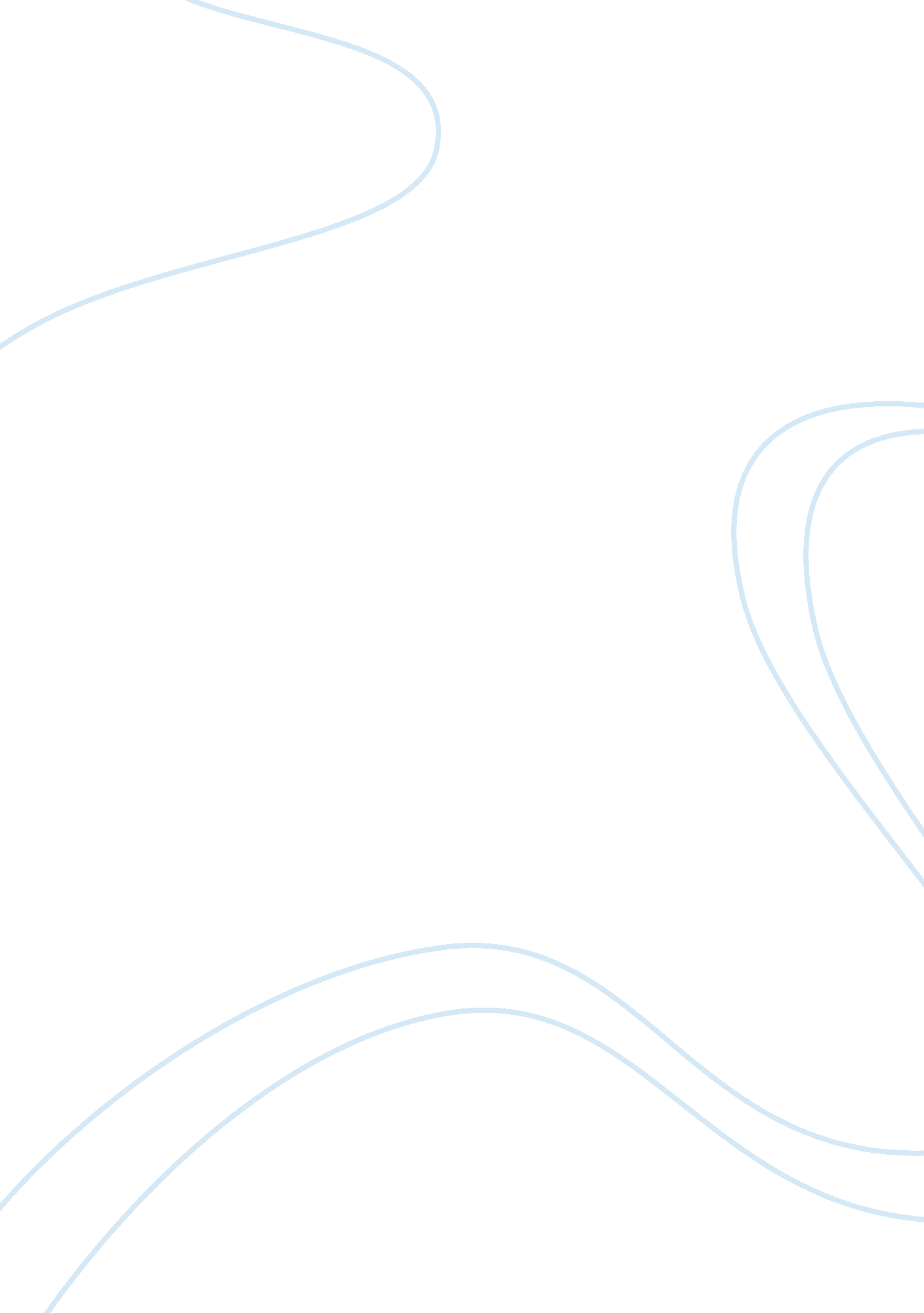 Kalatas – film reaction paper essay sample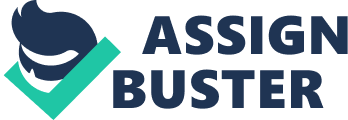 1. What social issues do the following episodes of the film present? Expound each of the issues by citing sociological concepts which were discussed in class. a) Ang Liham ng isang OFW 
* global financial crisis 
As we experience the effect of global financial crisis, undoubtedly we are facing the so-called, “ pagtanggal ng mga empleyado.” As we watch this movie, we have seen that the firing of Ronaldo from his job was senseless. He was fired for a ___________. For me it was a ________, because he choses to fired him instead of give benefits so that his company will be more successful through the hardwork of an one employee who is Ronaldo. after the day he was fired, he undergo the depression that results to a insufficiency in sustaining the needs of the family. I know how hard to be fired from a company where you exerted efforts but one should learn to move on and go forward, not to pause and for a long period of time. Because whatever we do in our lives, the time keeps on running without any pause through out the days, weeks, months, and years. But what did Rolando do? He neglected his duty as a father. At this point, the functionalism is already malfunctioned. Because the father who supposed to sustain the needs of family is * Early Marriage * Poverty 
This is the most common problem we have now here in the Philippines. There is a so-called poverty because people were not given a chance to study. How is it related to the poverty? In order for an individual to work, he/she should have reached the minimum educational attainment required for a certain job; unfortunately, not all Filipinos were given a chance to be educated due to the hindrances that prevents them to acquire knowledge. However, these individuals can acquire knowledge through the natural things surrounds us and also the things * Lack of Available Jobs * Gives up easily 
we all know that in every challenges, there are things that we have to do so that we can attain our desired goal. But the problem is Ronaldo gave up easily instead of seeking job after he was fired from the company where he used to work. I know how hard to be fired from a work that you use to love for a several years but we can not do anything once we are fired from the company you used to love. We should be able to handle this things especially when you have a family because as a man, we have to give additional light to the home, mother, and we can come up to a result like this only when there is coordination among the members of the family. A strong individual low-stressed sacrifice given by the mother just to work abroad 
Nowadays, especially in the Philippines, because the father is either unemployed or no interest in looking for a job, many women go to abroad just to sustain their family. Due to this, her son and daughter can not feel the maternal love, the tender loving care of hers, and the things that mother should teach to her son/daughter. Because mothers are known for their sensitivity, they are more likely to go abroad than the fathers just for her family. As far as I know, women takes the stressful task rather than the men. So, this factor makes why mothers are sacrificing their time together with their siblings just for the sake of the good future of their siblings. ___ * Early Engagement of a Child to a Labor 
Because there were no acting parent (because ronaldo is in a depressed state), the younger sister acted as a mother in the story. This is the usual setting when there is no parents in the family, one of the sibling will stand as a parent. And for me, the one who will act as a parent is the most responsible among the siblings. b) Ang Liham ng isang Guro 
* health benefits for the teachers * “ Suffer rather than cure” * lessen importance given by the society to the teachers * mismatch of the wanted career and the taken course c) Ang Liham ni Pekto 
* economic gap * different social orientation * different social culture 2. Did the film use effective techniques to show social issues? What specific artistic style did the film use to deliver ideas to its viewers? Explain your answers. Yes, through the emotions of the character in the episode, we were able to identify what issues/problems does each of the character in the story have. We all know that we, the Filipinos are known for the most emotional people and happiest people in the world; therefore, we are also a good conductor of emotions by nature. 3. Which of the following film genres: drama, comedy, musical were effective in shaping up the interest of the viewers for quick and easy grasp of the film contents, specifically the sociological impact of the film? Discuss your answers. Comedy 4. Who among the film characters would you consider parallel to the ways you think, behave, and feel. Justify your answers. Richard, though I may be a little differ 